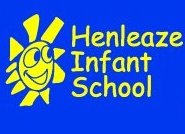 Dear Parents and Carers,Following the announcements about changes to national pandemic restrictions from 19th July and the subsequent DFe guidance for schools we are now able to share plans for the for the new school year (providing there are no changes to the proposed roadmap, or local restrictions)What will be different:No bubbles-whole-school play times and events, assemblies and mixed-year group clubs can re-start (Shine, French, choir). NB We will invite parents to Friday morning Celebration Assemblies once children have had a few weeks practise in coming into the hall as a whole-school group.No staggered start or finish times. We will open all classroom doors at 8:45 and expect all Year 1 and 2 to be ready for registration at 8:50. For the first term, Reception will have a window of time between 8:45-9:15 to enable a smooth and settled transition to school. The end of the day for all children will be at 3:30.Parents will not be required to wear face coverings in the playground, but may choose to. PE kits will no longer be worn into school and should be brought in a draw string bag to be kept on pegs (timetables for PE will be shared on Class blogs).Pencil cases are no longer required as children can share class stationery.What will stay the same:Use of patio/corridor doors for each class to come into and leave school. Children have managed admirably with organising their own belongings on pegs and the calmer start to the day has been a benefit to children. Limited access for visitors, keeping non-essential visits to a minimum. Class blogs will continue to be used to share messages from teachers and class emails used as an additional method of communication for essential questions to teachers. Additional hygiene measures including more frequent handwashing and supervised use of hand sanitiser before eating.Extra cleaning during the school day.Increased ventilation in the school building.We will continue to ask you to keep children at home if they are unwell, being vigilant to symptoms of Covid-19 that go beyond the most commonly known cough, high temperature and loss of sense of smell.Planning will be posted each week on class Blogs so that children self-isolating can access learning. Teachers will continue to contact families who have children at home for more than 48 hours.Access to our online reading scheme will continue to supplement our paper books.Overall, children and staff will be able to mix more freely across the school when this is beneficial to their educational or social development. We are really excited about moving back to a way of working that best meet the children’s needs, but will also be considering the risk-benefit of changes in the knowledge that Covid-19 will still be in circulation.We end our year incredibly grateful that at Henleaze Infant School we have been able to minimise disruption and wish you a happy and healthy Summer.Kind RegardsGemma Fricker